С 17 по 21 апреля в детском саду «Солнышко» прошла всемирная неделя иммунизации под девизом «Скажите «Нет» инфекциям, скажите вакцинации «Да»!Иммунизация, или прививка, - одна из важнейших мер для поддержания здоровья ребёнка и самое надежное средство от губительных инфекций. Инфекции – это такая же острая ситуация, как стихийное бедствие, например, землетрясение, которое охватывает все слои населения, когда никто не ожидает. Заразиться можно в транспорте, магазине, на улице и т.д. Такие заболевания, как грипп, корь, коклюш, ветряная оспа, краснуха, свинка, дифтерию, туберкулез, передаются по воздуху иногда на большие расстояния, так как возбудитель инфекции выделяется от больного человека при кашле, чихании, разговоре. Причем человек не обязательно знает, что болен: он может быть только носителем инфекции или находиться еще в стадии начала заболевания, но при этом уже становится заразным для окружающих.Слаженная работа районной детской поликлиники, сотрудников нашего дошкольного учреждения и родителей позволила дать отличные показатели по количеству привитых. Информация донесена до родителей при личных встречах, в виде буклетов, листовок, наглядной информации в родительских уголках и стендах детского сада. Спасибо за вашу работу и заботу о здоровье подрастающего поколения!Здоровье – это твое право!5 причин сделать прививку:Предупредить ненужные страдания, связанные с заболеваниемПредупредить развитие осложненных форм болезниПредупредить негативное влияние на планы семьиНаличие широкого спектра вакцин с высоким профилем безопасности и профилактической эффективностиВозможность индивидуализации иммунизации: применение различных схем и методов вакцинации для создания достаточного иммунитета у каждого прививаемого человекаНо сегодня хотелось бы заострить особое внимание на кори, в связи с регистрацией 6 очагов на территории Красноярского края!Корь – это острое вирусное заболевание, передающееся воздушно – капельным путем. Корь опасна осложнениями - пневмонии, стоматиты, отиты и глухота, острые ларинготрахеиты, энцефалит (воспаление мозга).Как распознать корь?Насморк, чихание, кашельПокраснение глазВысокая температураБелые пятна в полости ртаСыпь на теле через несколько днейЕдинственный метод профилактики – прививка!Прививкам подлежат дети в возрасте 1 год и 6 лет. А так же взрослые до 35 лет, не болевшие этой инфекцией, не привитые, не имеющие сведений о прививке и привитые однократно.Вакцинация в очаге заболевания проводится независимо от возраста.В нашем ДОУ привито 99% воспитанников.Обратитесь в поликлинику, узнайте свой прививочный статус и сделайте прививку против кори!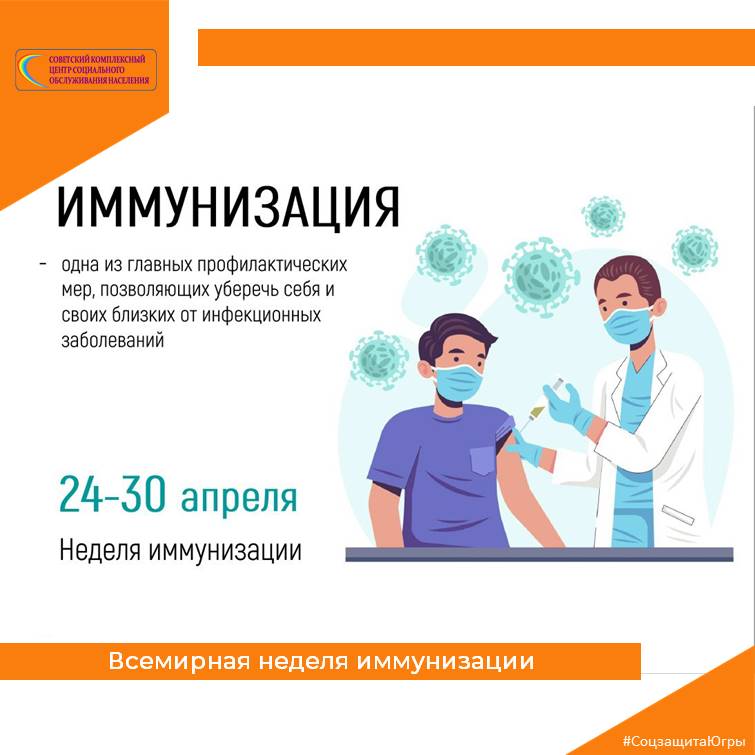 